TL2500 Optional Engines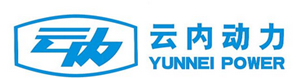 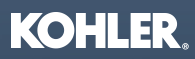 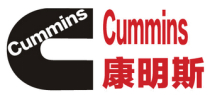 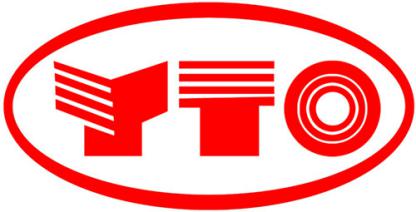 Engine ModelYUNNEI YN38GBZYUNNEI YN4BL105-30CREngine Power76KW (103HP)77KW (105HP)Rated Speed2400 r/p.min2400 r/p.minEngine Cooling WayWater coolingWater coolingEngine Type4 cycle diesel4 cycle dieselEmission StandardChinese IIChinese IIIEngine ModelKOHLER KDI2504TCREngine power55KW(74HP)Rated Speed2600 r/p.minEngine cooling wayWater coolingEngine type4 cycle diesel EngineEmission StandardTerminal EPA Tier 4Engine ModelCummins 4BT3.9-C80Engine power60KW (82HP)Rated Speed2000 r/p.minEngine cooling wayWater coolingEngine type4 cycle diesel EngineEmission StandardEuro IIIEngine ModelYTO YT4B3-24Engine power60KW (82H.P.)Rated Speed2400 r/p.minEngine cooling wayWater coolingEngine type4 cycle diesel EngineEmission StandardChinese IIModelModelTL2500Engine DetailsEngine modelYUNNEI 4102Engine DetailsEngine power80HPEngine DetailsRated Speed2400 r/p.minEngine DetailsEngine cooling wayWater coolingEngine DetailsFuel Consumption ratio180g/kw.h (standard working condition)Engine DetailsEngine typeIn-line arrangement, 4 cycle diesel EngineOverall DimensionsOverall Length5000mmOverall DimensionsOverall Height2800mmOverall DimensionsOverall Width1950mmBrake SystemService BrakeFour Wheel disk brakeBrake SystemParking BrakeHand operatedBrake SystemBraking TypeAir brakingBrake SystemAxleWith hub reducerMax. Lifting HeightMax. Lifting Height4650mmRated LoadRated Load2500kgTransmission SystemTransmission SystemHydraulic converter+drive shaft+axlesTyreTyre16/70-20, OTR Tires, 14plyWheelbaseWheelbase2430mmMin Turning RadiusMin Turning Radius5600mmTrackTrack1470mmWeightWeight5500kgSystem PressureSystem Pressure20MpaHydraulic output:Hydraulic output:104L/minMax. Height to the PinMax. Height to the Pin4500 mm